                                                                                      ПРОЕКТ РІШЕННЯ  №  719                                                                                                      автор:                                       Гладьо Г.Я.                                                                                                    нач. юр.від.                              Горін Р.І.                                                                                                                   нач. Упр.ЖКГ                          Білоус А.М.                                                                                                                 нач. від.землевп.                      Сомик М.В. 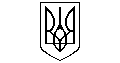 НОВОРОЗДІЛЬСЬКА  МІСЬКА  РАДАЛЬВІВСЬКОЇ  ОБЛАСТІ___ сесія  ___  демократичного скликання____.____.2021 року       м. Новий Розділ   Про  затвердження проекту землеустроющодо відведення земельної ділянки та зміну її цільового призначення            Розглянувши проект  землеустрою щодо відведення земельної ділянки цільове призначення, якої змінюється із земель запасу у землі загального користування, враховуючи рекомендації постійної комісії, керуючись ст. 12, 20, 34 Земельного кодексу України, п. 34 ч.1 ст. 26 Закону України “Про місцеве самоврядування в Україні”, сесія VIIІ демократичного скликання Новороздільської міської радиВ И Р І Ш И Л А:        МІСЬКИЙ ГОЛОВА				                     	Ярина ЯЦЕНКОГолова постійної комісії з питань землекористування Новорозділської міської ради                                                Шаран Т.П.